Outer/carton labels & Unit Pack 4.1 The following information shall be presented on the labeling of the product for trial: ** Where applicable *** With letter of authorization If the product is supplied without an outer carton, the information that is required on the outer carton should be stated on the inner carton.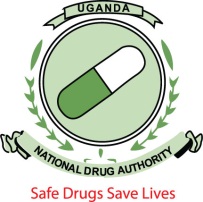 National Drug AuthorityPlot No. 46 - 48 Lumumba Avenue, P.O. Box 23096, Kampala, Uganda. email: ndaug@nda.or.ug; website: www.nda.or.ug  Tel: +256-414-255665, +256-414-347391/25. Format for Labelling  EctoparasiticideTrial Products5. Format for Labelling  EctoparasiticideTrial Products5. Format for Labelling  EctoparasiticideTrial ProductsParameters Outer/carton labels Unit Pack Study No. or Protocol ? ? Group code ? ? Product name or code ? ? Dosage form ?** ?** Name of active substance ?** ?** Strength of active substance?** ?** Dilution for different species ? ? Batch number ?** ?** Manufacturing date or retest date ? ? Expiry date ? ? For Trial Use Only ? ? Name and address of manufacturer or final release or product owner (corporate address)or sponsor ?*** ?*** Route of administration ? ? Storage conditions ? ? Pack sizes (unit/Vol) ? ?